АКТпо результатам контрольного мероприятияВеликий Новгород                                                                     30 июня 2021 годаНа основании приказа Счетной палаты Новгородской области от  01 июня 2021 № 33  контрольной группой в составе: ведущего инспектора аппарата Счетной палаты Новгородской области Максимовой О.О. и председателя Контрольно-счетной палаты Батецкого  муниципального района Тонковой Е.А. в срок с 01.06.2021 по 30.06.2021 проведено совместное контрольное мероприятие «Проверка целевого и эффективного использования средств областного и местного бюджетов, направленных на внедрение (создание) и функционирование целевой модели цифровой образовательной среды и центров образования цифрового и гуманитарного профилей (Точек роста) в общеобразовательных муниципальных организациях» согласно утвержденной программе контрольного мероприятия.Проверяемый период: 2020 год и истекший период 2021 года.Полное и сокращенное наименование объекта контроля в соответствии с учредительными документами: полное наименование - муниципальное автономное общеобразовательное учреждение «Средняя школа д. Мойка», сокращенное наименование - МАОУ «Средняя школа д. Мойка» (далее – школа, учреждение).ИНН: 5301001543.Юридический адрес: 175012, Новгородская область, Батецкий район, д. Мойка, ул. Ветеранов, д. 6.Фактический адрес место нахождения объекта контроля: 175012, Новгородская область, Батецкий район, д. Мойка, ул. Ветеранов, д. 6.Контактный телефон объекта контроля: приемная 8(81661)24-489.Реквизиты всех счетов объекта контроля, открытые в кредитных организациях и в органах федерального казначейства: р/сч 40703810543004000170 в Новгородском ОСБ № 8629 г. Великий Новгород;лицевые счета № 30503Ш08860, № 31506Ш08860, открытые в УФК по Новгородской области.Сведения о проведенных ранее (в течение года, предшествующего году проведения контрольного мероприятия) в отношении объекта контроля контрольных мероприятий, относящихся к предмету контрольного мероприятия и об устранении выявленных нарушений: не проводились.Сведения о руководителе и главном бухгалтере (бухгалтере) объекта контроля: в проверяемом периоде обязанности руководителя объекта контроля выполняли: директор школы Лукина Ирина Викторовна, главный бухгалтер Соколова Нина Алексеевна (уволилась 30.04.2021); главный бухгалтер- Васильева Галина Николаевна (принята на работу 04.05.2021 (внешний совместитель))Школа создана на основании постановления Администрации Батецкого муниципального района от 23.12.2009 № 837 «О создании муниципального автономного общеобразовательного учреждения путем изменения типа Муниципального общеобразовательного учреждения средней общеобразовательной школы д. Мойка Батецкого района Новгородской области».Устав учреждения утвержден постановлением Администрации Батецкого муниципального района от 26.11.2014 № 775 «Об утверждении Устава Муниципального автономного общеобразовательного учреждения «Средняя школа д. Мойка».Функции и полномочия учредителя и собственника имущества учреждения от имени Батецкого муниципального района осуществляет Администрация Батецкого муниципального района.Основной целью деятельности учреждения является осуществление образовательной деятельности по образовательным программам начального общего, основного общего, среднего общего образования. Учреждение также осуществляет образовательную деятельность по дополнительным общеобразовательным программам.Предметом деятельности учреждения является обучение и воспитание в интересах человека, семьи, общества и государства, создание благоприятных условий для разностороннего развития личности. Учреждение вправе осуществлять реализацию образовательных программ начального общего, основного общего, среднего общего образования, адаптивных образовательных программ, дополнительных  общеразвивающих программ, реализовывать дополнительные общеразвивающие программы  технической,  естественнонаучной,  физкультурно-спортивной, художественной, туристско-краеведческой, социально-педагогической направленности,  оказывать методическую, психолого-педагогическую, диагностическую и консультативную помощь родителям (законным представителям) обучающихся. Школа имеет лицензию на осуществление образовательной деятельности от 16.01.2015 № 31, выдана департаментом образования и молодежной политики Новгородской области (бессрочно).Результаты контрольных действий по каждому вопросу программы контрольного мероприятия.Анализ нормативных правовых актов, устанавливающих объемы и условия предоставления бюджетных средств на внедрение и функционирование целевой модели цифровой образовательной среды и центров образования цифрового и гуманитарного профилей (Точек роста) Во исполнение Указа Президента Российской Федерации от 7 мая 2018 года № 204 «О национальных целях и стратегических задачах развития Российской Федерации на период до 2024 года» президиумом Совета при Президенте Российской Федерации по стратегическому развитию и национальным проектам утвержден паспорт национального проекта «Образование». Национальный проект «Образование» включает в себя федеральные проекты, для достижения целей, показателей и результатов которых разработаны региональные проекты, в том числе региональные проекты «Цифровая образовательная среда» и «Современная школа», в рамках которых предусмотрены мероприятия по внедрению (созданию) и функционированию целевой модели цифровой образовательной среды (ЦОС) и центров образования цифрового и гуманитарного профилей (Точек роста) в общеобразовательных муниципальных организациях. Центр Точка ростаМероприятия по внедрению (созданию) Точек роста в рамках регионального проекта «Современная школа» включены в государственную программу «О государственной программе Новгородской области «Развитие образования в Новгородской области до 2026 года» и предусматривают  совершенствование условий для повышения качества образования в общеобразовательных организациях, расположенных в сельской местности и малых городах, с целью реализации основных и дополнительных общеобразовательных программ по учебным предметам «Информатика», «Основы безопасности жизнедеятельности» и предметной области «Технология», а также внеурочной деятельности и реализации дополнительных общеобразовательных программ на базе центров «Точка роста».Согласно решениям Думы Батецкого муниципального района от 17.12.2019 № 305-РД «О бюджете Батецкого муниципального района на 2020 год и плановый период 2021 и 2022 годов» и от 22.12.2020 № 18-РД «О бюджете Батецкого муниципального района на 2021 год и плановый период 2022 и 2023 годов» объем субсидии на внедрение Точек роста в муниципальном автономном общеобразовательном учреждении «Средняя школа д. Мойка» на 2020-2021 годы составил 2443,1 тыс. рублей, из них: Таблица 1, тыс. рублейУказанные средства в форме субсидии на иные цели предусмотрены школе в соответствии с соглашениями о предоставлении субсидий на иные цели из бюджета Батецкого муниципального района , заключенными между Администрацией Батецкого муниципального района и школой:2020 год:соглашение от 27.01.2020 № 33 (в редакции от 31.01.2020 и от 17.04.2020) и от 17.04.2020 № 23 (в редакции от 29.12.2020) на сумму 1124,0 тыс. рублей; цель предоставления субсидии «приобретение оборудования». К соглашению не приложены расчеты, что является несоблюдением пункта 6 Порядка определения объема и условий предоставления субсидий на иные цели № 185; соглашение от 27.01.2020 № 34 (в редакции от 30.01.2020 и от 17.04.2020) и от 17.04.2020 № 24 (в редакции от 30.11.2020) на сумму 180,9 тыс. рублей; цель предоставления субсидии «организация работы центра». Предоставление бюджетных средств на указанную цель в форме субсидии на иные цели не соответствует положениям части 7 Методических рекомендаций Минпросвещения № Р-133, согласно которым финансовое обеспечение деятельности Центра «Точка роста» осуществляется за счет субсидии на финансовое обеспечение выполнения государственного (муниципального) задания.  К соглашению не приложены соответствующие расчеты;соглашение от 27.01.2020 № 35 (в редакции от 30.01.2020 и от 17.04.2020) и от 17.04.2020 № 25 на сумму 350,0 тыс. рублей. Цель предоставления субсидии «организация работы центра» не соответствует положениям части 7 Методических рекомендаций Минпросвещения № Р-133. К соглашению не приложены соответствующие расчеты.В соответствии с соглашениями предоставления субсидии на иные цели на 2020 год срок реализации мероприятий установлен до 31.12.2020, условия соглашений учреждением соблюдены. 2021 год:соглашение от 11.01.2021 № 40 на сумму 2064,6 тыс. рублей, в том числе в 2021 году – 688,2 тыс. рублей; в 2022 году – 688,2 тыс. рублей; в 2023 году – 688,2 тыс. рублей.  Цель предоставления субсидии «обеспечение деятельности центров образования цифрового и гуманитарного профилей в общеобразовательных муниципальных организациях» не соответствует положениям части 7 Методических рекомендаций Минпросвещения № Р-133. Приложением 2 к соглашению установлен показатель результативности, что предусмотрено новым Порядком определения объема и условий предоставления субсидий на иные цели № 760. Вместе с тем установленный показатель «уровень обеспечения деятельности центров образования цифрового и гуманитарного профилей в общеобразовательных муниципальных организациях – 100%»  не позволяет определить результат вложения денежных средств, что является несоблюдением пункта 2.5 Порядка определения объема и условий предоставления субсидий на иные цели № 760, согласно которому значения результатов предоставления целевой субсидии, которые должны быть конкретными, измеримыми и соответствовать результатам федеральных или региональных проектов (программ), и показателей, необходимых для достижения результатов предоставления целевой субсидии, включая значения показателей в части материальных и нематериальных объектов и (или) услуг, планируемых к получению при достижении результатов соответствующих проектов;соглашение от 31.05.2021 № 59 на сумму 100,0 тыс. рублей. Цель предоставления субсидии – «материальное обеспечение работы центра» (80,0 тыс. рублей) и «участие в мероприятиях, конкурсах, слетах и т.д. обучающихся центра» (20,0 тыс. рублей). Установленный соглашением показатель результативности «уровень финансового обеспечения деятельности центров образования цифрового и гуманитарного профилей в общеобразовательных муниципальных организациях» не позволяет определить результат вложения денежных средств и не отвечает требованиям, предусмотренным Порядком определения объема и условий предоставления субсидий на иные цели № 760.Перечисление средств учреждению произведено комитетом образования Батецкого муниципального района:Таблица 2 Кассовый расход учреждения по состоянию на 15.06.2021 составил 1963,8 тыс. рублей, в том числе: на приобретение основных средств и материальных запасов – 1475,1 тыс. рублей (2020 год) и на оплату труда работников центра – 488,7 тыс. рублей (2020 год – 180,9 тыс. рублей, 2021 год – 307,8 тыс. рублей).На основании приказа учреждения от 21.10.2019 № 32 «О создании Центра образования цифрового и гуманитарного профилей «Точка роста» в МАОУ «Средняя школа д. Мойка» в 2020 году» создан центр, утверждены: рабочая группа по проведению первоочередных организационных мероприятий по созданию в школе центра; план первоочередных мероприятий («дорожная карта») по созданию и функционированию центра; медиаплан информационного сопровождения создания и функционирования центра; штатное расписание центра. Согласно приказу открытие центра (Торжественное мероприятие) было запланировано на 01.09.2020. По пояснению директора школы в сентябре 2020 года учителя, участвующие в деятельности «Точка роста», проходили обучение по темам: «Современные проектные методы развития высокотехнологичных предметных навыков обучающихся предметной области «Технология», «Совершенствование предметных и методических компетенций педагогических работников (в том числе в области формирования функциональной грамотности) в рамках реализации федерального проекта «Учитель будущего». Центр начал работу с 01.10.2020. Деятельность центра освещается на школьной странице сайта «ВКонтакте» (https://vk.com/club130032850):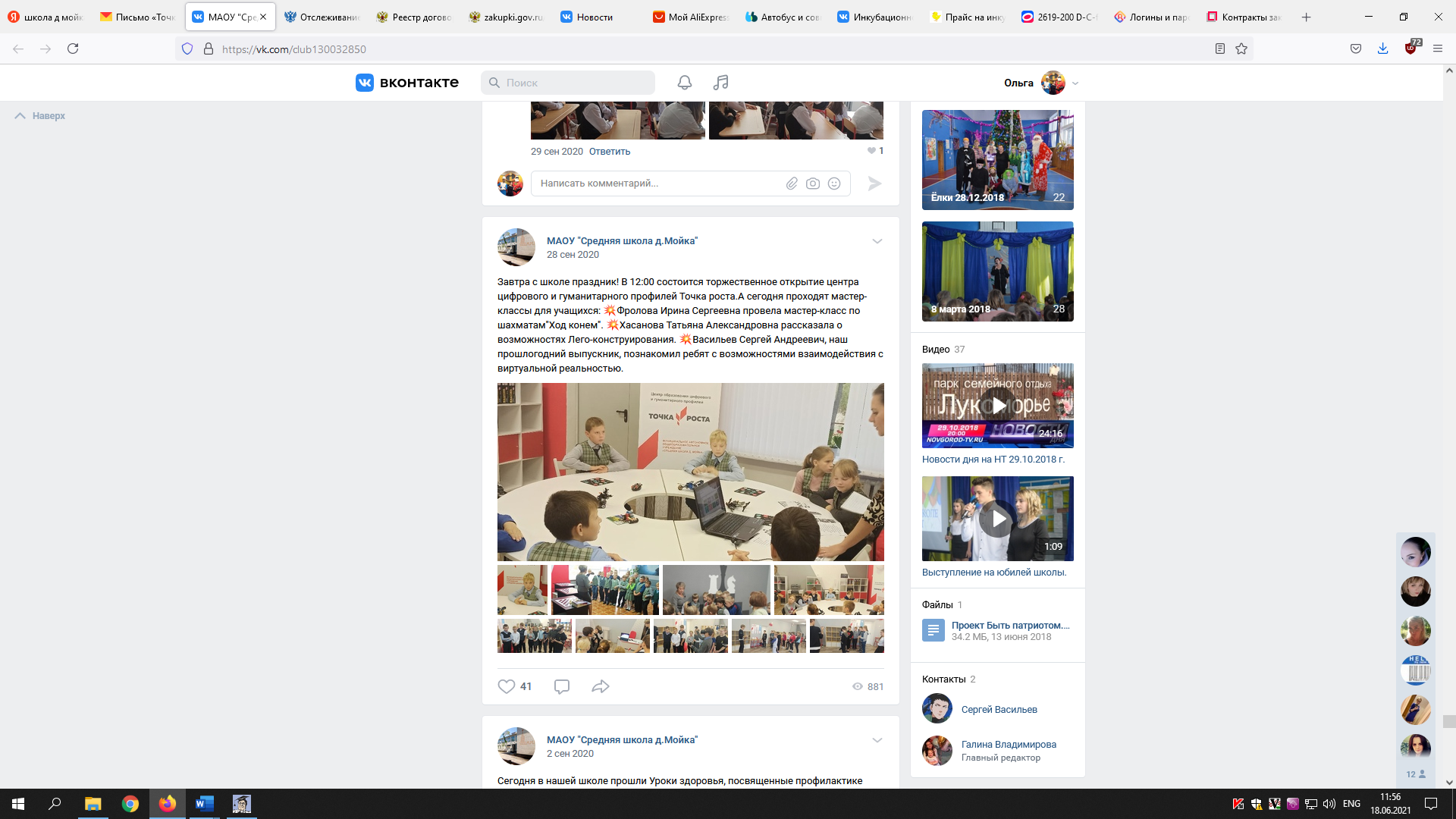 Пунктом 1.1 Методических рекомендаций Минпросвещения № Р-20 и разделом 1 Методических рекомендаций Минпросвещения № Р-133 установлено, что центры образования цифрового и гуманитарного профилей «Точка роста» создаются как структурные подразделения общеобразовательных организаций. Согласно пункту 2 главы 1 Положения о деятельности центра образования цифрового и гуманитарного профилей «Точка роста» на базе МАОУ «Средняя школа д. Мойка» (далее – Положение о деятельности центра Точка роста) центр является структурным подразделением учреждения. Постановлением Администрации Батецкого муниципального района от 11.06.2021 № 387 в Устав школы внесены соответствующие изменения (центр Точка роста включен в состав структурных подразделений учреждения).Закупочная деятельность Учреждения за проверяемый период осуществлялась в соответствии с положениями Федерального закона от 18 июля 2011 № 223-ФЗ «О закупках товаров, работ, услуг отдельными видами юридических лиц» (далее – Федеральный закон № 223-ФЗ). Типовое положение о закупке товаров, работ, услуг для нужд муниципальных бюджетных учреждений, муниципальных автономных учреждений, муниципального унитарного предприятия Батецкого муниципального района утверждено Администрацией Батецкого муниципального района от 24.04.2020 № 243 (далее – Типовое положение). Типовым положением предусмотрено, что закупка у единственного поставщика может быть осуществлена при соблюдении ряда условий, в том числе заказчик (школа):1) вправе заключать договоры в любой форме, предусмотренной Гражданским Кодексом Российской Федерации для совершения сделок, в случае если цена договора не превышает 100 (сто) тысяч рублей;2) обязан осуществлять закупки малого объема с использованием информационного ресурса АИС «Портал поставщиков» в случае осуществления закупок товаров, работ и услуг начальная (максимальная) цена контракта которых превышает 5000 рублей. В иных случаях заказчик вправе осуществлять закупки малого объема с использованием информационного ресурса АИС «Портал поставщиков».Вышеуказанные требования учтены учреждением в Положении школы о закупках, утвержденном приказом директора от 18.05.2020 № 72, ранее действовавшее положение от 25.12.18 (с изменениями от 09.10.2019) признано утратившим силу.В ходе контрольных действий установлено, что Положение школы о закупках в новой редакции на официальном сайте zakupki.gov.ru не размещено, что является нарушением Федерального закона № 223-ФЗ (нарушение сроков размещения в ЕИС изменений, вносимых в Положение о закупках) и основанием для привлечения к административной ответственности в соответствии с частью 6 статьи 7.32.3 Кодекса Российской Федерации об административных правонарушениях (в период проведения контрольного мероприятия (10.06.2021) Положение школы о закупках размещено на официальном сайте zakupki.gov.ru).Ответственным должностным лицом за осуществление закупочной деятельности в учреждении (контрактный управляющий) являлась Лукина Ирина Викторовна (директор школы).За счет средств субсидий, предоставленных в целях внедрения (создания) Точек роста, школой заключены договоры со следующими поставщиками: ИП Михайлов Н.С., ИП Гапизов А.Г., ООО «СМ», ООО «ТЕХНОСИТИ» зарегистрированы в Новгородской области (являются налогоплательщиками региона); ООО «Адвентер» (Ленинградская область, г. Выборг), ООО «ЭТК «МБ-ТОРГ» (Московская область, г. Мытищи), ИП Тихонова Е.Ю. (Краснодарский край, г. Сочи), ООО «ПРОМТЕХ» (г. Пермь), ООО «МИА-ТЕХНИКА» (г. Москва), ООО «Дайв» (г. Москва) – налогоплательщики иных субъектов Российской Федерации.В нарушение части 2 статьи 4.1 Федерального закона № 223-ФЗ информация о заключенном договоре с ООО «Адвентер» по результатам закупки у единственного поставщика не размещена в единой информационной системе (предусмотрена административная ответственность частью 5 статьи 7.32.3 Кодекса Российской Федерации об административных правонарушениях). Перечень и результаты анализа указанных договоров представлены в Приложении 1 к Акту.В ходе контрольных действий установлено следующее. Конкурентные закупки осуществлялись учреждением путем запроса котировок (девять закупок с использованием информационного ресурса АИС «Портал поставщиков») и способом неконкурентной закупки (у единственного поставщика (два договора)). Начальные (максимальные) цены договоров устанавливались исходя из результатов анализа рынка и коммерческих предложений. Мониторинг начальных (максимальных) цен договоров, заключенных учреждением на покупку оборудования и мебели, не установил существенных отклонений от цен (примерные расчетные цены), установленных в инфраструктурном листе на 2020 год.Снижение цены договоров (экономия) в результате проведения конкурентных процедур в общей сумме составило 32,4 тыс. рублей.Оплата за приобретенные товары произведена в полном объеме:Таблица 3 *В реестре недобросовестных поставщиков (подрядчиков, исполнителей) и реестре недобросовестных подрядных организаций не числятся (https://zakupki.gov.ru/epz/dishonestsupplier/search/results.html).Учреждением не соблюдены сроки оплаты договоров на поставку товара по следующим поставщикам: ИП Тихонова Е.Ю. (срок оплаты 11.06.2020, оплачено 06.07.2020), ООО «ТЕХНОСИТИ» (срок оплаты 06.07.2020, оплачено 14.07.2020), ООО «МИА-ТЕХНИКА» (срок оплаты 24.10.2020, оплачено 18.11.2020), ИП Михайлов Н.С. (срок оплаты 08.07.2020, оплачено 10.07.2020), ООО «ЭТК «МБ-ТОРГ» (срок оплаты 17.06.2020, оплачено 10.07.2020). Обращений в суд с требованием об уплате неустойки за просрочку оплаты услуг (работ) поставки товаров от контрагентов не установлено. Причины несвоевременной оплаты по договорам учреждением не пояснены.В ходе проверки установлено, что договор от 30.04.2020 № 4 с ООО «МИА-ТЕХНИКА» на поставку оборудования для оснащения центра Точка роста на сумму 924,5 тыс. рублей выполнен с нарушением срока поставки на 86 календарных дней. В соответствии с пунктом 8.3 договора неустойка составила 12530,4 рублей (924 470,42 × 7 × 1/300 × 5.5%+ 924 470,42 × 35 × 1/300 × 4.5% + 924 470,42 × 46 × 1/300 × 4.25%+156 657,82 × 21 × 1/300 × 4.25%). Неустойка учреждением за нарушение условий договора не начислена, чем не соблюден принцип результативности и эффективности использования бюджетных средств, установленный статьей 34 Бюджетного кодекса Российской Федерации.Приобретенное учреждением оборудование по номенклатуре в целом соответствует инфраструктурному листу на 2020 год (установленному перечню), в то же время имеют место некоторые расхождения: согласно пункту 1.2.1 инфраструктурного листа разрешение печати МФУ установлено в размере не менее 1200*1200 точек, в техническом задании к договору от 30.04.2020 № 4 также указано разрешение печати 1200*1200, в тоже время учреждение приобрело МФУ лазерный BROTHER MFC-L2700DWR, A4, серый (mfcl2700dwr1), с разрешением печати 2400*600, в результате показатель количества точек на дюйм по вертикали занижен в два раза;согласно пункту 2 инфраструктурного листа оборудование для шахматной зоны включает в себя шахматы (материал фигур и доски - дерево) не менее трех комплектов и часы шахматные не менее трех штук. Учреждением в соответствии с договором от 18.05.2020 № 6 приобретены: шахматные часы Кварц «Модерн» в количестве трех штук, шахматы в комплекте с доской (шахматные фигуры – пластик, шахматная доска – натуральное дерево) в количестве трех комплектов, демонстрационные шахматы магнитные с деревянной рамкой (в комплектации: шахматная доска – одна штука, шахматные фигуры – один комплект, крепление на стену – один комплект), фигуры шахматные (пластиковые) в количестве трех комплектов, что определяется потребностями школы для организации работы шахматной гостиной;согласно пункту 5 инфраструктурного листа комплект мебели включает в себя: стол для шахмат (не менее трех штук), стул (табурет) для шахматной зоны (не менее шести штук), стол для проектной деятельности (не менее трех штук), стул для проектной зоны (не менее шести штук), кресло- мешок (не менее шести штук). По договорам от 21.05.2020 № 5 и от 07.07.2020 № 164 учреждением приобретено: стол (одна штука), стол круглый (одна штука), парта ( шесть штук), стулья трех видов (23 штуки), кресло-мешок (три штуки), трибуна (одна штука), стеллажи двух видов (три штуки), банкетка (две штуки), стол шахматный (три штуки), доска передвижная (одна штука), стенд роллерный (одна штука), стол письменный (две штуки), кресло офисное (одна штука), секция трехместная (одна штука), что определяется потребностями школы для организации работы центра Точка роста.В ходе контрольных действий осуществлена проверка отражения в бюджетном учете приобретенных учреждением основных средств и материальных запасов, по результатам которой установлено:1) ведение бухгалтерского учета в школе в проверяемом периоде осуществлялось вручную (без использования компьютерных бухгалтерских программ). К проверке представлены журналы операций на бумажном носителе, информация в которых отражена в произвольной форме, вследствие чего проверить достоверность учета не представилось возможным;2) в нарушение части 5 статьи 10 Закона № 402-ФЗ и пункта 11 Инструкции № 157н регистры бухгалтерского учета не составлялись по унифицированным формам, установленным в рамках бюджетного законодательства;3) документы, подтверждающие отражение информации о постановке на бухгалтерский учет и списании с учета приобретенных оборудования и материалов, к проверке не представлены (отсутствуют). Таким образом, главным бухгалтером не обеспечено соблюдение требований закона к бухгалтерскому учету и бухгалтерской отчетности (нарушение статей 1, 10 Закона № 402-ФЗ);4) в нарушение Приказа № 52н в Инвентарных карточках учета нефинансовых активов (ф. 0504031) (далее – Инвентарные карточки) отсутствует краткая индивидуальная характеристика объекта (компьютерной и иной техники, оборудования), перечень составляющих его предметов и его основные качественные и количественные показатели, а также важнейшие приспособления и принадлежности на основании технической документации;5) в состав ежегодной инвентаризационной комиссии школы включены: учитель начальных классов, учитель истории (председатель), учитель физики, главный бухгалтер, учитель математики, то есть работники, не владеющие информацией о составе и характеристиках компьютерной техники (в Инвентарных карточках указанная информация также отсутствует). На момент проведения контрольных действий в школе работает новый главный бухгалтер (принята на работу после поступления оборудования в школу 04.05.2021), таким образом, фактически состав оборудования, поступивший в распоряжение школы, ни комиссии, ни главному бухгалтеру не известен, что может свидетельствовать о формальном подходе к проведению инвентаризаций;6) бухгалтером в проверяемом периоде не сброшюровывались документы (приказы, табеля, расчеты среднего заработка и т.д.), что является нарушением пунктов 28, 29 ФСБУ «Концептуальные основы бухгалтерского учета и отчетности организаций государственного сектора» и пункта 11 Инструкции № 157н;7) что фотограмметрическое программное обеспечение Agisoft Metashape (образовательная лицензия) стоимостью 5,0 тыс. рублей, карта памяти для фотоаппарата Samsung MB-MC64GA стоимостью 1,0 тыс. рублей, штатив Rekam rt-130 стоимостью 1,6 тыс. рублей и микрофон BOYA BY-M1 с переходником стоимостью 1,0 тыс. рублей приняты к учету на счете 105.00 «Материальные запасы», что является нарушением пункта 99 Инструкции № 157н. Фотограмметрическое программное обеспечение (стоимость 5,0 тыс. рублей), карта памяти для фотоаппарата (стоимость 1,0 тыс. рублей), штатив (стоимость 1,6 тыс. рублей), микрофон (стоимость 1,0 тыс. рублей) приняты к учету на счете 105.00 «Материальные запасы» на основании первичных документов на общую сумму 8,6 тыс. рублей и списаны с балансового учета без надлежаще оформленных первичных учетных документов, что является нарушением пункта 114 Инструкции № 157н.Согласно части 1 статьи 14 Федерального закона № 402-ФЗ годовая бухгалтерская (финансовая) отчетность, за исключением случаев, установленных рассматриваемым Федеральным законом, состоит из бухгалтерского баланса, отчета о финансовых результатах и приложений к ним. Согласно пункту 17 Инструкции о порядке составления, представления годовой, квартальной бухгалтерской отчетности государственных (муниципальных) бюджетных и автономных учреждений, раздел «Нефинансовые активы» баланса (форма 0503730), в части «Нематериальные активы» формируется как  разность остатка по счету 102.00 «Нематериальные активы» и суммы остатков по соответствующим счетам аналитического учета счета 104.00 «Амортизация» (104.29, 104.39) и счета 114.00 «Обесценение нефинансовых активов» (114.29, 114.39).В представленном учреждением бухгалтерском балансе (форма 0503730) по состоянию на 01.01.2021 установлено искажение показателя в сумме 5,0 тыс. рублей по строке 060 «Нематериальные активы» (следовало указать 5,0 тыс. рублей, указано 0,0 тыс. рублей), искажение составляет 100 процентов (признаки состава административного нарушения по статье 15.11 Кодекса об административных правонарушениях).В представленном учреждением бухгалтерском балансе (форма 0503730) по состоянию на 01.01.2021 в справке о наличии имущества и обязательств на забалансовых счетах по забалансовому счету 21 «Основные средства в эксплуатации» установлено искажение показателя в сумме 3,6 тыс. рублей (искажение составляет менее 10 процентов).На основании приказа школы от 21.06.2021 № 51 «О проведении инвентаризации» в учреждении проведена инвентаризация наличия оборудования, приобретенного для центра Точка роста, по состоянию на 21.06.2021. По результатам инвентаризации подтверждено наличие оборудования и имущества по центру Точка роста: на счете 101.00 «Основные средства» (инвентаризационная опись от 21.06.2021 № 0000-000003) в количестве 30 инвентарных объектов на сумму 1075,8 тыс. рублей; на забалансовом счете 21 «Основные средства в эксплуатации» (инвентаризационная опись от 21.06.2021 № 0000-000001) 90 инвентарных объектов на сумму 214,3 тыс. рублей. Положение об оплате труда работников школы (далее – Положение об оплате труда) утверждено директором учреждения 12.09.2018 и рассмотрено на Педагогическом совете (протокол от 12.09.2018 № 1). Положением об оплате труда установлены: общие положения; оплата труда заместителя руководителя, главного бухгалтера организации; оплата труда работников организации.В позиции о выплате материальной помощи Положения об оплате труда отсутствует конкретизация размера выплат, а именно указано «в других случаях при наличии уважительных причин». Таким образом, Положение об оплате труда допускает неоднозначное толкование его норм, а также создает основу для его произвольного применения, что свидетельствует о неясности правового регулирования и в соответствии со статьей 6 Федерального закона от 25 декабря 2008 года № 273-ФЗ «О противодействии коррупции» и пунктом 3 Методики проведения антикоррупционной экспертизы содержит коррупциогенный фактор, а именно: широта дискреционных полномочий – отсутствие или неопределенность условий или оснований принятия решения. Коллективный договор прошел уведомительную регистрацию в органе по труду Администрации Батецкого муниципального района (регистрационный № 6 от 16.11.2018), подписан директором школы, председателем первичной профсоюзной организации образовательного учреждения. Приказом учреждения от 21.10.2019 № 32 утверждено штатное расписание центра: директор центра – 0,5 ставки; заместитель директора – 0,5 ставки; учитель – 1,06 ставки. В проверяемом периоде изменение штатного расписания в центре осуществлялось следующим образом:Таблица 4 По пояснению директора школы изменение штатной численности произошло из-за добавления часов внеурочной деятельности «Социальный проект «Новое время». В проверяемом периоде в тарификационный список (Точка роста) по состоянию на 01.10.2020 входили пять учителей и одна вакантная должность (всего 19 часов в неделю по следующим предметам: «Основы программирования», «Юный спасатель», «Творческое моделирование», «Социальный проект «Новое время», «От винта», «Финансовая грамотность», «Робототехника»). С 01.01.2021 в тарификационном списке вакантные должности отсутствуют, количество часов в неделю увеличилось до 29 (предметы и преподавательский состав не изменялись). В ходе контрольных действий проведен анализ заработной платы директора центра, заместителей директора центра и учителей (являются работниками учреждения и занимают указанные должности по совместительству) на основании расчетно-платежных ведомостей, табелей учета рабочего времени, приказов школы, личных карточек, тарификации и штатного расписания:Таблица 5, рублей * заместитель директора по воспитательной работе и заместитель директора по учебной работе совмещают должности в центре с должностью учителя по предметам «Основы программирования», «Юный спасатель» и «Творческое моделирование», «Социальный проект «Новое время» соответственно**в апреле-мае 2021 года находилась в учебном отпускеВ проверяемом периоде в центре Точка роста средняя заработная плата составила: в 2020 году: у директора – 7202,24 рубля; заместителей директора – 4509,62 рублей; у учителей – 5260,31 рублей;в 2021 году: у директора – 5861,16 рубля; заместителей директора – 4615,67 рублей; у учителей – 6437,01 рублей.В 2020 году на выплату заработной платы центру Точка роста поступило 180,9 тыс. рублей, израсходовано 180,9 тыс. рублей (138,9 тыс. рублей+30,2%).В 2021 году средств поступило 392,1 тыс. рублей, израсходовано – 307,8 тыс. рублей (236,4 тыс. рублей+30,2%). В ходе контрольных действий произведена проверка начисленной и выплаченной заработной платы работников центра Точка роста, по результатам которой установлено следующее.Начисление заработной платы производилось в расчетно-платежных ведомостях на основании табелей учета использования рабочего времени, данных штатного расписания, приказов учреждения.В Карточках-справках (форма 0504417) отсутствуют данные об образовании, стаже, количестве детей и иждивенцев, что является нарушением Приказа № 52н.Положением об оплате труда установлено, что заработная плата работников школы состоит из должностного оклада, выплат компенсационного характера и стимулирующего характера. В проверяемом периоде работникам центра Точка роста ежемесячно производились доплаты за дополнительный объем работ и расширение зон обслуживания (произведено выплат на общую сумму 174,6 тыс. рублей), при этом учреждением не определялся объем выполняемой дополнительной работы, а также не оформлялись дополнительные соглашения к трудовым договорам работников, что является нарушением статьи 151 Трудового кодекса Российской Федерации.В 2021 году директору центра Точка роста выплачивалась доплата за стаж 10% от должностного оклада в размере 976,86 рублей, что противоречит Положению об оплате труда, согласно которому выплата за стаж работникам по совместительству не производится (неправомерные выплаты, переплата составила 4884,30 рублей).ЦОСПриказом министерства образования Новгородской области от 27.11.2020 года № 1249 «Об утверждении перечня общеобразовательных организаций Новгородской области, для проведения в Новгородской области эксперимента по модернизации начального общего, основного общего и среднего общего образования на 2021-2022 годы», школа определена участником эксперимента. На основании запроса министерства образования Новгородской области от 11.02.2021 года № 271-рг «О формировании инфраструктурного листа» школа выбрала один из предложенных вариантов оборудования.Мероприятия по внедрению ЦОС в рамках регионального проекта «Цифровая образовательная среда» включены в государственную программу «О государственной программе Новгородской области «Развитие образования в Новгородской области до 2026 года» и предусматривают приобретение средств вычислительной техники, программного обеспечения и презентационного оборудования, позволяющего обеспечить доступ обучающихся, сотрудников и педагогических работников к цифровой образовательной инфраструктуре и контенту, а также автоматизировать и повысить эффективность организационно-управленческих процессов в муниципальных общеобразовательных организациях.Согласно решению Думы Батецкого муниципального района от 25.05.2021 № 39-РД «О бюджете Батецкого муниципального района на 2021 год и на плановый период 2022 и 2023 годов» объем субсидии на внедрение целевой модели цифровой образовательной среды в общеобразовательных организациях муниципального района на 2021 год составил 55,0 тыс. рублей (КБК 07 02 09 1 Е4 72340 622), которые в форме субсидии на иные цели предоставлены учреждению (в рамках соглашения о предоставлении субсидии на иные цели от 31.05.2021 № 63, заключенным с комитетом образования Администрации Батецкого муниципального района).Перечисление средств согласно установленному соглашением графику предусмотрено в сентябре 2021 года: Таблица 5В соответствие пунктом 7 Методических рекомендаций Министерства просвещения РФ № Р-15 закупку товаров, работ, услуг с целью приобретения оборудования, расходных материалов, средств обучения и воспитания для реализации мероприятий по обновлению материально-технической базы ЦОС за счет средств субсидии из федерального бюджета бюджетам субъектов Российской Федерации осуществляют субъекты Российской Федерации.В соответствии с актом приема-передачи от 03.06.2021 года по договору хранения оборудования от 28.05.2021, заключенному с министерством образования Новгородской области, учреждением принято на хранение и безвозмездно хранится до 30 сентября 2021 года следующее имущество на сумму 47,7 тыс. рублей. Сведения о принятом на хранение имуществе приведены в таблице: Таблица 6Принятие на ответственное хранение материальных ценностей в сумме 47,7 подтверждено приказом учреждения от 03.06.2021 № 45. На момент проведения контрольных действий материально-ответственным лицом на основании приказа учреждения от 01.03.2019 № 19 является завхоз школы Васильев А.Е.Материальные ценности на сумму 47,7 тыс. рублей учтены на забалансовом счете 02 «Материальные ценности на хранении» согласно приходному ордеру № 000-000003 от 10 июня 2021 года на приемку материальных ценностей (нефинансовых активов).  На основании приказа учреждения от 21.06.2021 № 51 «О проведении инвентаризации» учреждением проведена инвентаризация наличия оборудования, приобретенного для ЦОС, по состоянию на 21.06.2021. По результатам инвентаризации подтверждено фактическое наличие в учреждении оборудования и имущества по ЦОС, отраженного на забалансовом счете 02 «Материальные ценности на хранении» (инвентаризационная опись от 21.06.2021 № 0000-000002) в количестве 21 инвентарный объект на сумму 47,7 тыс. рублей.Проверка законности и результативности использования бюджетных средств, направленных на внедрение и функционирование целевой модели цифровой образовательной средыВ ходе контрольного мероприятия директором школы представлены пояснения и материалы, подтверждающие высокую востребованность центра Точка роста (пояснительная записка директора школы прилагается. Приложение № 2 к акту). Указано, что центр Точка роста работает, проблемных вопросов по эксплуатации оборудования не возникало. Компьютерная техника, приобретенная в целях внедрения ЦОС, на момент проведения контрольных действий не используется (хранится в упакованном виде). Планируется к использованию с начала учебного года.Председатель контрольно-счетной палаты                         Батецкого муниципального района                                        Е.А. ТонковаВедущий инспектораппарата Счетной палаты                           ____________     О.О. МаксимоваАкт доведен до сведения:   _____________ ____________________________                                                                                                                                                                                                                                                                                                                                                                                                                                                                (подпись)                       (должность, инициалы и фамилия руководителя объекта контроля)                                              _____________  _____________________________ (подпись)                          (должность, инициалы и фамилия)______________  _____________________________                                                                                             30.06.2021                                                                                                              (дата ознакомления)Один экземпляр акта на ___ листах с приложениями на ___ листах получил   _________________________________________________________                (должность, ФИО уполномоченного лица объекта контроля)                                              30.06.2021  _    _____________                                                                                       (дата)                               (подпись)     Приложение 1 к актуНаправление расходования средствКБК расходов бюджета Батецкого муниципального района2020 2021 Направление расходования средствКБК расходов бюджета Батецкого муниципального районаСуммаСуммаФинансовое обеспечение деятельности центров образования цифрового и гуманитарного профилей в общеобразовательных муниципальных организациях (иные межбюджетные трансферты из областного бюджета) 07 02 09 1 Е1 71370 622350,0100,0Предоставление субсидий на обеспечение деятельности центров образования цифрового и гуманитарного профилей в общеобразовательных муниципальных организациях (субвенция из областного бюджета)07 02 09 1 Е1 70020 622180,9688,2Предоставление субсидий на реализацию основных и дополнительных общеобразовательных программ цифрового и гуманитарного профилей в общеобразовательных организациях, расположенных в сельской местности, в том числе07 02 09 1 Е1 51690 6221124,0-областной бюджет (субсидия)07 02 09 1 Е1 51690 6221112,8-местный бюджет (софинансирование 1%)07 02 09 1 Е1 51690 62211,2 -Итогох1654,9788,2Наименование документаДата платежаНомер документаСумма, тыс. рублей2020 год2020 год2020 год2020 годплатежное поручение29.06.20206219731101,2платежное поручение08.07.2020653651248,2платежное поручение10.07.2020662424101,8платежное поручение22.07.202069879411,0платежное поручение12.10.20204785760,3платежное поручение11.11.202015257960,3платежное поручение17.11.202017335111,8платежное поручение14.12.202027394860,3Итого за 2020 год1654,9платежное поручение26.01.202146204160,3платежное поручение16.02.202155030360,3платежное поручение16.03.202166357660,3платежное поручение15.04.202178559956,4платежное поручение20.05.20212358460,3платежное поручение10.06.202110850594,5Итого за 2021 год392,1Всего за 2020-2021 годы2047,0Наименование поставщика*Товарная накладная (счет)Товарная накладная (счет)Товарная накладная (счет)Платежное поручениеПлатежное поручениеПлатежное поручениеНаименование поставщика*датаномерсуммадатаномерсуммаИП Тихонова Е.Ю.21.05.20205580,606.07.202064597980,6ООО «ПРОМТЕХ»03.06.2020ПРМ11944,119.06.202010844,1ООО «ТЕХНОСИТИ»08.06.20207663,114.07.202067183563,1ООО «МИА-ТЕХНИКА»10.09.2020М-Т00000046766,814.09.2020856049767,8ООО «МИА-ТЕХНИКА»30.09.2020М-Т00000058156,709.10.202044808144,8ООО «МИА-ТЕХНИКА»30.09.2020М-Т00000058156,718.11.202017746711,8ООО «Дайв»15.06.202042011,708.07.202065349611,7ООО «Адвентер»02.07.2020227156,615.07.2020677754121,1ООО «Адвентер»02.07.2020227156,615.07.202013035,5ООО «Адвентер»04.08.202035036,418.08.202015136,1ИП Михайлов Н.С.15.06.202000000970,310.07.202066519270,3ИП Михайлов Н.С.15.06.202000000970,310.07.202066518870,3ИП Михайлов Н.С.15.06.202000000970,321.07.202012270,3 (возврат)ООО «ЭТК «МБ-ТОРГ»26.05.202059811,310.07.202066518911,3ИП Гапизов А.Г.23.06.20206510,010.07.202066519110,0ООО «СМ»17.06.202015666,910.07.202066519066,9Итого:хххх1475,1номер и дата документаНа период Кол-во штатных единицМесячный фонд оплаты труда, рублейОбоснование01.10.2020 № 5с 01.10.20202,0617383,87-11.01.2021 № 1с 01.01.20212,621512,17Причина не указанаКатегория персонала2020 год2020 год2021 год2021 годКатегория персоналаФОТ октябрь-декабрь Средняя заработная плата Январь-май Средняя заработная плата Директор центра24606,717202,2429305,805861,16Заместитель директора центра по воспитательной работе *13528,864509,6221979,404395,88Заместитель директора центра по учебной работе *13528,854509,6224177,304835,46Учитель («Основы программирования», «Юный спасатель»)17695,075898,3648466,769693,35Учитель («Творческое моделирование», «Социальный проект «Новое время»)13528,864509,6252937,8310587,57Учитель («От винта»)16131,445377,152548,33**849,44Учитель («Финансовая грамотность»)16717,555572,5239547,147909,43Учитель («Робототехника»)14831,814943,9417425,223485,04Всего138940,105789,17236387,785909,69Направление расходования средствКБК расходов бюджета Батецкого муниципального районаСумма, тыс. рублейКурсовая подготовка педагогических работников07 02 09 1 Е4 72340 62255,0областной бюджет 07 02 09 1 Е4 72340 62255,0местный бюджет07 02 09 1 Е4 72340 6220Итогох55,0№п/пНаименование товараколичествоЦена за единицу товара, тыс. рублейОбщая стоимость товара, тыс. рублей    1Монитор 19 дюймов PHILIPS 193V5LSB (10/62)16,36,3    2ИБП APC BX800CL-RS19,89,8    3Комплект клавиатура + мышь Оклик 630М USB10,40,4    4Лазерный МФУ Broter MFC-L2720DWR(A4. 64Mb, 30/мин, Duplex, ADF35, LAN, WiFi, USB, стартовый комплект печати 9000 стр.)125,425,4    5Мышка Logitech M90 Optikal Mous, USB, Dark Grey, 1000 dpi, Rtl, (910-001794)170,345,8Итогохх47,7Форма закупокНаименование документаДата заключения/срок поставкиНомерПредмет договораКоличествоЦена за единицу, тыс. рублейПоставщикЦена договора, тыс. рублейХод сессииСпособ определения НМЦКзапрос котировок с использованием информационного ресурса АИС «Портал поставщиков»Договор на поставку оборудования для изучения основ безопасности жизнедеятельности и оказания первой помощи30.04.2020/30 дней1Поставка оборудования для изучения основ безопасности жизнедеятельности и оказания первой помощи в рамках реализации федерального проекта «Современная школа» национального проекта «Образование» (тренажер-манекен взрослого пострадавшего, имитаторы ранений и поражений для тренажера-манекена, шина складная, воротник шейный, табельные средства для оказания первой медицинской помощи)--ИП Тихонова Е.Ю.80,6 (НМЦК 81,9 тыс. рублей, снижение 1,2 тыс. рублей или 1,5%)3 поставщика, 3 ставки от 81,458 тыс. рублей до 80,639 тыс. рублейзапрос ком. предложенийзапрос котировок с использованием информационного ресурса АИС «Портал поставщиков»Договор на поставку LEGO 9686 Технология и основы механики30.04.2020/45 дней2Поставка набора LEGO 9686 Технология и основы механики в рамках реализации федерального проекта «Современная школа» национального проекта «Образование»314,7ООО «ПРОМТЕХ»44,1 (НМЦК 51,0 тыс. рублей, снижение 6,9 тыс. рублей или 13,5%)7 поставщиков, 27 ставок от 50,745 тыс. рублей до 44,115 тыс. рублейзапрос ком. предложенийзапрос котировок с использованием информационного ресурса АИС «Портал поставщиков»Договор на поставку инструментов для изучения предметной области «Технология»30.04.2020/30 дней3Поставка инструментов для изучения предметной области «Технология» в рамках реализации федерального проекта «Современная школа» национального проекта «Образование» (аккумуляторная дрель-винтоверт, набор бит, набор сверл, многофункциональный инструмент, клеевой пистолет, набор запасных стержней в клеевой пистоле, цифровой штангенциркуль, электролобзик, набор универсальных пилок для электролобзика, ручной лобзик, канцелярский нож, набор пилок для ручного лобзика)--ООО «ТЕХНОСИТИ»63,1 (НМЦК 65,4 тыс. рублей, снижение 2,3 тыс. рублей или 3,5%)4 поставщика, 7 ставок от 65,053 тыс. рублей до 63,091 тыс. рублейзапрос ком. предложенийзапрос котировок с использованием информационного ресурса АИС «Портал поставщиков»Договор на поставку оборудования для оснащения Центров образования цифрового и гуманитарного профилей «Точка роста»30.04.2020/45 дней4Поставка оборудования для оснащения Центров образования цифрового и гуманитарного профилей «Точка роста» в рамках реализации федерального проекта «Современная школа» национального проекта «Образование» (МФУ лазерное, ноутбук, 3D принтер, пластик для 3D принтера, шлем виртуальной реальности, ноутбук виртуальной реальности, программное обеспечение для фотограмметрической обработки, квадрокоптер, смартфон, фотоаппарат, карта памяти, штатив, микрофон)--ООО МИА-ТЕХНИКА»924,5 (НМЦК 929,1 тыс. рублей, снижение 4,6 тыс. рублей или 0,5%)1 поставщик, 1 ставка 924,47 тыс. рублейзапрос ком. предложенийзапрос котировок с использованием информационного ресурса АИС «Портал поставщиков»Договор на поставку оборудования шахматной зоны для оформления Центра «Точка роста»18.05.2020/30 дней6Поставка оборудования шахматной зоны для оформления Центра «Точка роста» в рамках реализации федерального проекта «Современная школа» национального проекта «Образование» (шахматные часы, шахматы в комплекте с доской, демонстрационные шахматы магнитные с деревянной рамкой, фигуры шахматные)--ООО «Дайв»11,7 (НМЦК 12,1 тыс. рублей, снижение 0,4 тыс. рублей или 3,5%)4 поставщика, 7 ставок от 12,09 тыс. рублей до 11,725 тыс. рублейзапрос ком. предложенийзапрос котировок с использованием информационного ресурса АИС «Портал поставщиков»Договор на поставку мебели и материалов для оформления Центра «Точка роста»  (исполнен)21.05.2020/30 дней5Поставка мебели и материалов для оформления Центров образования цифрового и гуманитарного профилей «Точка роста» в рамках реализации федерального проекта «Современная школа» национального проекта «Образование» (обои, вывеска, табличка, стенд, стол, стол круглый, парта, стул, кресло-мешок, трибуна, стеллаж, банкетка, стол шахматный, стул, доска передвижная)--ООО «Адвентер»156,6 (НМЦК 158,2 тыс. рублей, снижение 1,6 тыс. рублей или 1,0%)2 поставщика, 2 ставки от 157,354 тыс. рублей до 156,563 тыс. рублейзапрос ком. предложенийзапрос котировок с использованием информационного ресурса АИС «Портал поставщиков»Договор на поставку и установку металлопластиковых окон (исполнен)22.05.2020/30 дней7Поставка и установка металлопластиковых окон в рамках реализации федерального проекта «Современная школа» национального проекта «Образование» (блок оконный)3 23,4ИП Михайлов Н.С.70,3 (НМЦК 81,7 тыс. рублей, снижение 11,4 тыс. рублей или 14,0%)6 поставщиков, 28 ставок от 81,326 тыс. рублей до 70,292 тыс. рублейзапрос ком. предложенийзапрос котировок с использованием информационного ресурса АИС «Портал поставщиков»Договор на поставку люминесцентных светильников (исполнен)22.05.2020/30 дней8Поставка люминесцентных светильников в рамках реализации федерального проекта «Современная школа» национального проекта «Образование»Светильники (16 штук), Лампы (1 штука)0,61,2ООО «ЭТК «МБ-ТОРГ»11,3 (НМЦК 15,2 тыс. рублей, снижение 3,9 тыс. рублей или 25,5%)5 поставщиков, 51 ставка от 15,149 тыс. рублей до 11,342 тыс. рублейанализ рынка цензапрос котировок с использованием информационного ресурса АИС «Портал поставщиков»Договор на поставку жалюзи (исполнен)28.05.2020/30 дней9Поставка жалюзи в рамках реализации федерального проекта «Современная школа» национального проекта «Образование»33,3ИП Гапизов А.Г.10,0 (НМЦК 10,1 тыс. рублей, снижение 0,1 тыс. рублей или 0,5%)1 поставщик, 1 ставка 9,997 тыс. рублейанализ рынка цензакупка у единственного поставщикаДоговор на поставку строительных материалов для оформления Центра11.06.2020/15дней11Поставка строительных материалов для оформления   Центра «Точка роста» (линолеум, плита ОСБ, плинтус гладкий, краска водно-дисперсионная, эмаль, штукатурка, валики, кисти)--ООО «СМ»66,9Протокол закупочной комиссии от 09.06.2020запрос ком. предложенийзакупка у единственного поставщикаДоговор на поставку мебели07.07.2020/45 рабочих дней164Поставка мебели для оформления Центра «Точка роста» (роллерный стенд -1шт., стеллаж-1 шт., кресло офисное-1шт., стол письменный-2 шт., секция трехместная-1шт.)--ООО «Адвентер»36,1Протокол закупочной комиссии от 03.07.2020запрос ком. предложений